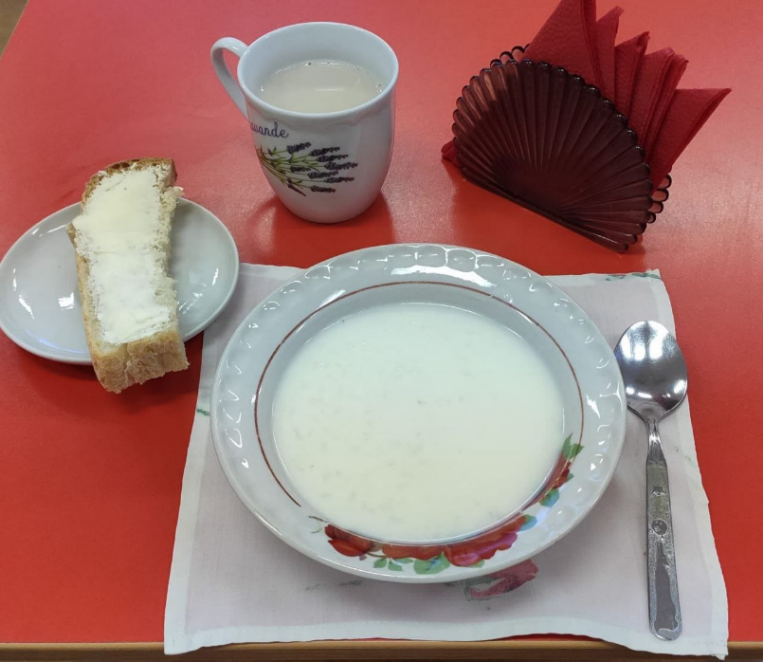 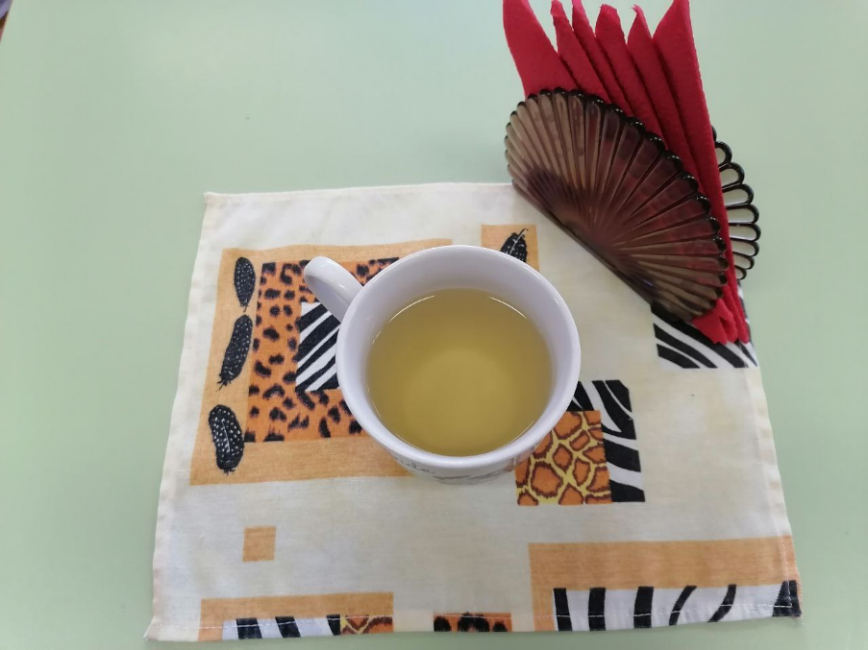                            Завтрак                                                          2 завтрак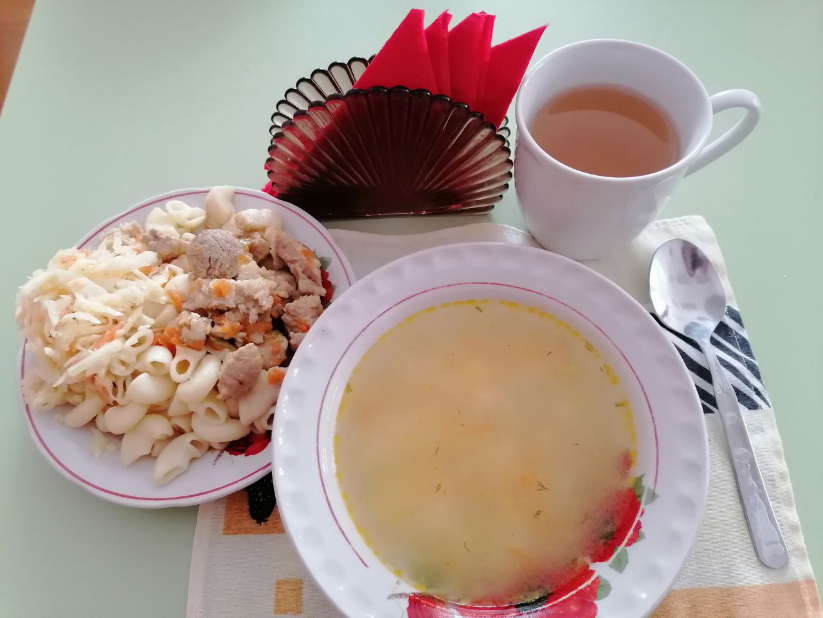 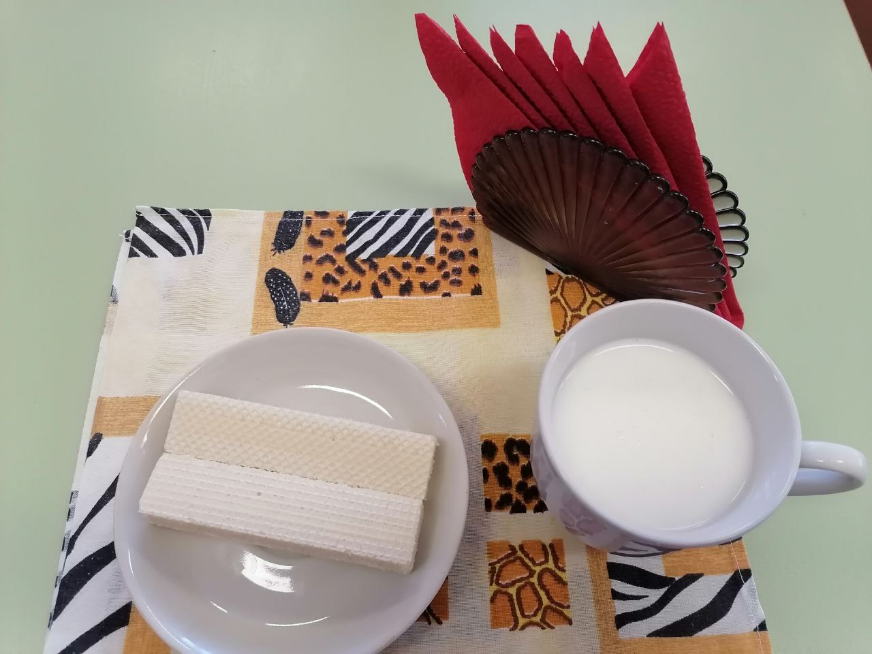                Обед	                                      Полдник